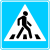 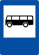 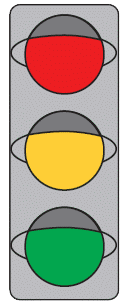 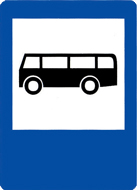 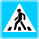                                                        	Школа№2	Детский 	сад № 29Условные обозначения:	Жилая застройка	Проезжая часть	Тротуар	Направление движения транспортных средств	Маршрут движения воспитанников и их родителей до детского сада